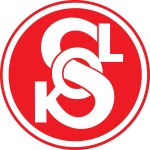 POZVÁNKA         POSEZENÍ U TÁBORÁKUna zakončení cvičebního roku 2017/2018 Cvičitelský sbor Tělocvičné jednoty Sokol Libuš si Vás dovoluje pozvat na posezení u táboráku, které se bude konat ve čtvrtek 21. června 2018 od 18:30 hodin v areálu libušské sokolovny.S sebou: dobrou náladu, špekáčky, chléb, limo a co je libo – pouze dospělí, děti – dostanou zdarma.Hudební nástroje vítány.V případě nepříznivého počasí program zajištěn v sokolovně. 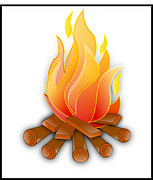 Těšíme se na Vás!